МУНИЦИПАЛЬНОЕ АВТОНОМНОЕ ОБРАЗОВАТЕЛЬНОЕ УЧРЕЖДЕНИЕ № 81 «Центр развития ребенка – Детский сад «Конек – Горбунок»СОГЛАСОВАНАна заседании Родительского СоветаМАДОУ № 81«Центр развития ребенка – Детский сад«Конек – Горбунок»Протокол №_______от «____» ____________20____г.Дополнительная общеразвивающая программа «Волшебная ниточка»Возраст воспитанников: 5-7летСрок обучения – 2 годаСоставитель: воспитатель МАДОУ № 81 «Центр развития ребенка – Детский сад «Конек – Горбунок»Абдулхаликова А.Д.г. Норильск, р-н Талнах2017СОДЕРЖАНИЕПояснительная записка	3Актуальность программы	4Концептуальная основа программы 	4Цели и задачи программы	4Отличительная особенность	7Роли педагога в обеспечении эмоционального благополучия детей	7Психолого – педагогические обоснование развития дошкольников	8Характеристика особенностей развития детей дошкольного возраста	9Методическое обеспечение программы	9Методы, приемы и формы работы	9Тематическое планирование	11Предметно – развивающая среда и материально - техническоеобеспечение Программы	14Кадровое обеспечение	15Пояснительная запискаСовременный взгляд на эстетическое воспитание ребёнка предполагает единство формирования эстетического отношения к миру и художественного развития средствами разных видов изобразительного и декоративно-прикладного искусства в эстетической деятельности. Изобразительная деятельность играет важную роль в развитии личности ребенка, способствует активному познанию им окружающего мира, воспитанию умения творчески отражать свои впечатления в графической или пластической форме.Известно, что в период дошкольного детства ребёнок осваивает все основные виды деятельности, в том числе и продуктивную (аппликацию и ручной труд). Анализ педагогического наследия показывает, что первая и главная черта любой педагогической деятельности – её творческий преобразующий характер, причём предметом преобразования в деятельности выступает как внешний объект, так и сам субъект деятельности – ребёнок (Р.С. Буре,  Г.В. Груба,  В.Г. Нечаева,  С.Н.Теплюк  и др.) Ориентация на творчество в любом виде деятельности является мировоззренческой установкой современного воспитания и образования. Совершенствование личности дошкольника предполагает развитие у него разнообразных способностей, умений, отношений к миру. В связи с этим возникает необходимость более пристально рассмотреть данную деятельность, её специфику и пути формирования творческих способностей детей старшего дошкольного возраста.Изонить – техника, напоминающая вышивание. Она заключается в создании художественного образа путём пересечения цветных нитей на картоне. Это очень увлекательная работа, доступная людям любого возраста, начиная с самого младшего. Достоинство изонити ещё и в том, что выполняется она очень быстро и аккуратно с первого раза, да и фантазии есть, где разгуляться.Этот вид работы почти незнаком. Между тем техника изонити (нитеграфия или ниточный дизайн) содержит образовательный, развивающий и воспитывающий потенциал, располагает большими учебными возможностями.Изонитью могут заниматься все желающие дети старшего дошкольного возраста, вне зависимости от их способностей. Образовательный процесс строится в соответствии с возрастными, психологическими возможностями и особенностями детей.Изонить – вид работы, который привлекает простотой исполнения и оригинальностью. Эта техника не требует дорогостоящих материалов – только цветные катушечные нитки, цветной картон, иголка, ножницы, скотч.Программа дополнительного образования в технике изонить для детей старшего дошкольного возраста «Волшебная иголочка» рассчитана на два год обучения. Её основу составляет методическое пособие Н.Н. Гусаровой «Техника изонити для дошкольников». В программе освещена актуальность, показаны цели и задачи развития творческой деятельности дошкольников. Представлены организация и содержание образовательного процесса, технология его реализации, методы и приемы обучения детей созданию художественного образа путём пересечения цветных нитей на картоне. Дается подробное тематическое планирование занятий. Актуальность программы Новизна и оригинальность Искусство влияет и оказывает огромную роль на жизнь человека. Исследования учёных, работы педагогов-новаторов доказывают, что каждый ребёнок по своей природе творец. Как правило, его творческие возможности находятся в скрытом состоянии и не всегда полностью реализуются. Создавая условия, побуждающие ребёнка к рукоделию, можно разбудить эти дремлющие до поры до времени творческие наклонности. Актуальность разработки данной программы Программа ориентирована на совершенствование личности ребёнка, предполагает развитие у него разнообразных способностей, собственного отношения к окружающему миру, умений, которые в основе своей развиваются в деятельности. Отношение строится на восприятии, наблюдении, чувствах и опыте. Концептуальная основа программыВ процессе занятий художественным трудом формируются все психические процессы, развиваются художественно-творческие способности и положительно-эмоциональное восприятие окружающего мира.Формирование трудовых навыков и умений происходит в едином процессе ознакомления детей с творчеством, культурой и эстетическими ценностями своего народа.Досуговая деятельность способствует приобщению старших дошкольников к труду, предоставляет детям свободу выбора, возможность развития комбинаторных умений, выработке индивидуального стиля и темпа деятельности.Цель и задачи программы Цель: развивать целенаправленную деятельность старших дошкольников и стремление к созидательной активности.Задачи программы дополнительного образования «Волшебная ниточка» для детей старшего дошкольного возраста по образовательным областям: Блок задач по сенсорному развитию.Способствовать накоплению сенсорного опыта и обогащению чувственных впечатлений детей в процессе деятельности.Развивать цветовое восприятие: дать понятие о холодных и теплых тонах, научить подбирать цвет к фону.Научить различать толщину ниток, изнаночную и лицевую стороны изделия.Таким образом, занятия изонитью способствуют развитию у детей:- мелкой моторики пальцев рук, что оказывает положительное влияние на речевые зоны коры  головного мозга;- сенсорного восприятия;- глазомера:- логического мышления;- воображения;- волевых качеств (усидчивости, терпения, умения доводить работу до конца и т. п.);- художественных способностей и эстетического вкуса.Отличительные особенности.МАДОУ «Детский сад № 81 «Конек – Горбунок» работает по образовательной программе дошкольного образования МАДОУ №81 «Центр развития ребёнка – Детский сад «Конёк-Горбунок», разработанной и реализуемой в дошкольном учреждении, на основе примерной общеобразовательной программы дошкольного образования «От рождения до школы» под редакцией Н. Е. Вераксы, Т. С. Комаровой, М. А. Васильевой, где отсутствует обучение детей технике изонить.Особенности организации образовательного процессаПродолжительность образовательного процесса по Программе  дополнительного образования в технике изонить  «Волшебная иголочка»  (далее Программа) составляет 2 года. Программа рассчитана на детей 5-7 лет. Занятия проходят один раз в неделю.  Для одной группы детей в год – 28 занятий.Продолжительность занятий:1. Дети 5-6 года – 25 мин.2. Дети 6-7 лет  - 30 мин.Наполняемость группы до 8 человек. Обучение реализуется в форме продуктивного занятия.  Роль педагога в обеспечении эмоционального благополучия детейОбеспечение эмоционального благополучия ребенка достигается за счет уважения к его индивидуальности, чуткости к его эмоциональному состоянию, поддержки его чувства собственного достоинства. Педагог создает атмосферу принятия, в которой каждый ребенок чувствует, что его ценят и принимают таким, какой он есть, могут выслушать его и понять.Для обеспечения в группе эмоционального благополучия педагог:общается с детьми доброжелательно, без обвинений и угроз;внимательно выслушивает детей, показывает, что понимает их чувства, помогает делиться своими переживаниями и мыслями;помогает детям обнаружить конструктивные варианты поведения.На занятиях педагог поощряет малейшие успехи детей, оказывает максимальную помощь в преодолении индивидуальных затруднений, терпеливо относится к детям. Не допускает отрицательной оценки неудачных ошибочных движений детей, резкого повышенного тона, стремиться к созданию на занятиях праздничной атмосферы, умеет увлечь. 	Психолого – педагогическое обоснование развития дошкольников в творческой деятельностиИзучение психологического механизма развития способности восприятия художественных образов (Венгер Л.А., Запорожец А.В.) привело к выводу о взаимосвязи видимых свойств образа с имеющимся у ребёнка эстетическим опытом. Полнота и точность образов восприятия зависят, в связи с этим, от овладения детьми выразительными средствами и эстетическими эталонами, которые ребёнок присваивает так же, как всю духовную культуру (Выготский Л.С, Мухина B.C.) и от уровня владения операциями по соотнесению их со свойствами художественного объекта.Дошкольник в своём эстетическом развитии проходит путь от элементарного наглядно-чувственного впечатления до возможности создания оригинального образа адекватными выразительными средствами. Движение от простого образа-представления к эстетическому обобщению, от восприятия цельного образа как единичного к осознанию его внутреннего смысла и пониманию типичного осуществляется под влиянием взрослых, передающих детям основы социальной и духовной культуры.Рабочая программа построена с учётом общепедагогических и дидактических принципов, обусловленных единством учебно-воспитательного пространства ДОУ: - принцип систематичности и последовательности: постановка задач эстетического воспитания и развития детей в логике «от простого к сложному», «от близкого к далёкому», «от хорошо известного к малоизвестному и незнакомому»;- принцип цикличности: построение содержания программы с постепенным усложнением и расширением от возраста к возрасту;- принцип  оптимизации и гуманизации  учебно-воспитательного процесса;- принцип  развивающего характера  художественного образования;- принцип природосообразности: постановка задач художественно-творческого развития детей с учётом «природы» детей: возрастных особенностей и индивидуальных способностей;- принцип интереса: построение программы с опорой на интересы отдельных детей и детского сообщества (группы детей) в целом;- принцип взаимосвязи продуктивной деятельности с другими видами детской активности;- принцип обогащения сенсорно-чувственного опыта;- принцип естественной радости (радости эстетического восприятия, чувствования и деяния, сохранение непосредственности эстетических реакций, эмоциональной открытости)Характеристика особенностей развития детей дошкольного возраста и индивидуализация образовательного процессаПрограмма основывается на знании особенностей развития, то есть на понимании того, что все дети проходят определенные стадии развития, но при этом каждый ребенок уникален и индивидуален. Педагог учитывает особенности детей дошкольного возраста и с вниманием относятся к их индивидуальным способностям, что способствует обеспечению эмоционального благополучия каждого воспитанника. Возрастная характеристика детей 5-6 летРазвивается изобразительная деятельность детей.  Работы могут быть самыми разными по содержанию. Работы приобретают сюжетный характер. Дети осваивают два способа конструирования: от природного материала к художественному образу и от художественного образа к природному материалу (ребенок подбирает необходимый материал, для того чтобы воплотить образ). Продолжает совершенствовать восприятие формы, цвета и величины, систематизируются представления детей. Они называют не только основные цвета или оттенки, но и промежуточные цветовые оттенки.Возрастная характеристика детей 6-7 лет Поделки приобретают более детализированный характер, обогащается их цветовая гамма. При правильном педагогическом подходе у детей формируются художественно-творческие способности в изобразительной деятельности.Дети быстро подбирают нужный для работы материал. В этом возрасте дети уже могут освоить сложные формы сложения из бумаги и придумывать собственные. Данный виде деятельности очень важен для углубления пространственных представлений. Усложняется конструирование из природного материала. Дошкольникам уже доступны целостные композиции по предварительному замыслу, которые могут передавать сложные отношения, включать фигуры людей и животных. Методическое обеспечение       Учебный материал данной программы разработан на основе методического пособия Гусаровой Н.Н. «Техника изонити для дошкольников» рассчитан на 2 год обучения. Занятия проходят  1 раз в неделю, во второй половине дня. Продолжительность занятия для детей 5 - 7 лет 25 - 30 минут. Занятия проходят в виде игры. Количество детей в группе не более 5-6 человек, определено тем, что на занятиях дети работают с колющими и режущими предметами и необходимо строгое соблюдение правил техники безопасности. Цикл занятий состоит из двух разделов:1. овладение техникой изонити, изображение углов, моделирование с их использованием образов;2. изображение окружностей, дуг, овалов, завитков в технике изонити, моделирование с их использованием образов. Методы, приемы и форма работы.словесные методы: объяснение, вопросы, беседа, художественное слово: загадки, чтение стихотворения, рассказывание сказки.Чтобы создать интерес к  определенному занятию используются данные методы и приемы. Образное, меткое и мудрое народное слово должно стать постоянным спутником ребенка: «Не привыкай к безделью – учись рукоделью», «Дело и труд – все перетрут», «У кого сноровка, тот и действует ловко». Чтобы заинтриговать детей, используются загадки: «Конь стальной, хвост льняной», «Ныряла, ныряла да хвост потеряла». С ними вместе будут учиться вышивать интересные игрушки. Когда дети овладевают трудовыми умениями и навыками, по мере накопления опыта самостоятельного выполнения задания, достаточно подсказать ребенку, как следует действовать в данной ситуации («С чего начнешь выполнять свою работу?», «Какой метод заполнения будешь использовать?»).наглядные методы: показ иллюстраций, рассматривание образца готовой работы.Детям старшего дошкольного возраста образец дается лишь для того, чтобы показать на нем последовательность выполнения работы, познакомить с каким-то новым конструктивным приемом.практические приемы: отмерить нить, вдеть нить в иглу, завязывание узелка, работать с трафаретом, умение заполнять угол, окружность, оформлять свою вышивку в картину (панно).Овладение приемами выполнения трудовых действий, операций, их правильной последовательностью позволяет приобрести необходимые умения для выполнения различных по содержанию работ. Дидактический материал:•	иллюстрации;•	образцы работ;•	схемы (техника заполнения фигур);•	стихи, загадки.Инструменты, необходимые для работы:плотный картон или бархатная бумага;шелковые нити различного цвета (швейные, мулине, ирис);игла с широким ушком;шило короткое;ножницы;циркуль, линейка, резинка, цветные и простые карандаши;клей ПВА;Копировальная бумага или калька;Трафареты.Кусок линолеума. Формы работы:1.     коллективная Дети учатся совместно планировать свою деятельность, добиваться намеченной цели, предвидеть будущий результат. При вышивании изонитью дети учатся самостоятельно подбирать нитки для вышивки, чтобы работы были интересными, яркими, непохожими одна на другую. Оформлять работы в небольшие панно.2.     индивидуальнаяИспользуется для работы с детьми, которые  в достаточной мере не овладели навыком шитья (затрудняются в завязывании узелка, в применении на практике шва и т.д.), которые пропустили занятия по вышиванию изонитью по болезни.Формы подведения итогов:оформление выставочного стенда в ДОУ;участие в выставках и конкурсах;выступление на родительских собраниях.   На занятиях дети приобретают практические навыки (владение иглой, ножницами, трафаретами), опыт аппликации, ручного труда, знания о геометрических фигурах, счете. Во время занятий ведется работа по воспитанию культуры деятельности, формированию навыков сотрудничества. К концу освоения программы дети должны владеть определенными знаниями и умениями.Режим работы кружка Учебная  нагрузка  соответствует  гигиеническим требованиям  к  ней для  детей  дошкольного  возраста  и  составляет:- продолжительность одного  занятия для детей старшего дошкольного возраста не более – 25 - 30 минут, в  середине занятия  проводится  физминутка,  динамическая  пауза.  Тематическое планирование1 этап (5-6 лет)1 занятие. Выставка работ – готовых вышивок, выполненных родителями детей, сотрудниками детского сада. Заинтересовать детей новым видом художественного труда – вышиванием на картоне. Вызвать желание овладеть приёмами вышивания. Любоваться красотой готовых изделий.2 занятие. Вводное. Знакомство с правилами обращения с иголкой. Организация рабочего места. Загадки об иголке, ножницах, карандаше, линейке. Рассказ воспитателя об иголке, нитке. Демонстрация отмеривания нитки заданной длины и отрезание её. Правила безопасности труда. Организация рабочего места при работе с иголкой.3 занятие. Упражнение во вдевании нитки в иголку. Безопасные действия с иголкой.4-5 занятие. «Заполнение» нитью угла. Знакомство детей с выполнением одного из основных элементов изонити – заполнение угла. Особое внимание обратить на то, чтобы дети не брали иглу в рот, не втыкали иглу в одежду, не вышивали слишком длинной ниткой. После окончания работы пересчитать количество игл.6 занятие. «Грибок» - познакомить детей с техникой изонити. Научить отличать лицевую и изнаночную стороны изделий, выполнять узор острого угла (показать, что нити пересекаются на лицевой стороне, а на изнаночной видны только стежки). 7 занятие. Дополнить работу аппликацией.8 занятие. «Рыбка». Обвести трафарет рыбки и раскрасить его.9 занятие. «Рыбка». Продолжить обучение детей технике изонити (прямой угол), дополняя изображение рыбки хвостом. Закрепить знания последовательности работы в соответствии с правилами (обратить особое внимание на умение самостоятельно выбрать цвет ниток).10 занятие. «Птичка». Выполнить аппликацию. 11 занятие. «Птичка». Дополнить аппликацию хвостом. Закрепить умение пользоваться иголкой.12 занятие. «Домик». Выполнить аппликацию. Воспитывать аккуратность при работе с клейстером.13 занятие. «Домик». Продолжить обучение детей технике изонити, научить выполнять тупой угол (крыша дома).14 занятие. «Зонтик». Продумывать последовательность действий. Аккуратность и точность в работе.  15-16 занятие. «Фонарик». Вышивание фонарика для гномиков. Соблюдение правил безопасности труда. Сочетание ниток. 17 занятие. «Ёлочка». Используя трафаретные треугольники, подкладывать один треугольник под другой (ёлочкой). Совершенствовать умение работать изонитью.18 занятие. «Ёлочка». Завершение работы. 19 занятие. «Парус». Подарок для папы. Выполнение аппликации лодочки. Соблюдение техники безопасности при работе с ножницами.20 занятие. «Парус». Продолжить обучение детей технике изонити, выполнить узор прямого угла.21 занятие. «Цветок». Подарок для мамы. Предоставить возможность каждому ребёнку подобрать нитки. 22 занятие. «Цветок». Завершение работы. Оказать индивидуальную поддержку каждому ребёнку. Индивидуальный темп деятельности.23-25 занятие. «Звезда» (изображение состоит из шести треугольников). Упражнять детей в выполнении правильного действия. Учить работать аккуратно, соблюдать порядок на рабочем месте.26-27 занятие. «Кленовый лист». Изображение состоит из пяти углов. Предоставить возможность каждому ребёнку подобрать нитки. Индивидуальная поддержка детей: помочь каждому ребёнку обдумать путь, оценить результат работы. 2 этап (6-7 лет)  1 занятие. Совместная организация выставки вышивок (работы детей, воспитателей). Мотивация на достижение результата, желание совершенствовать умения, пробуждать творческую активность детей. 2 занятие. Завязывание узелка. Демонстрация действия воспитателем.3-4 занятие. «Заполнение окружности». Знакомство детей с правилами и последовательностью работы над окружностями.5 занятие. Работа с трафаретом и шилом. Научить детей выполнять окружности в технике изонити, пользуясь трафаретами.6 занятие. «Солнышко». Продолжать учить детей выполнять окружности в технике изонити. Соблюдение правил безопасности труда.7 занятие. «Солнышко». Завершение работы. Упражнение в выполнении правильного действия.8-9 занятие. «Снеговик». Создание образа снеговика из разных по величине окружностей. Упражнять детей в работе по выполнению кругов в технике изонити.10 занятие. «Снеговик». Завершение работы.11-12 занятие. «Узор из углов и окружностей». Создание узора из углов и окружности путём накладывания друг на друга. Совершенствование навыков работы в технике изонити.13-15 занятие. «Узор в круге». Научить детей выполнять окружность с двумя-тремя хордами разной длины. Закрепить приобретённые навыки работы изонитью по трафаретам. Побуждать детей к творческой активности, комбинированию, поиску необычных вариантов (сочетание ниток).16-17 занятие. «Цыплёнок». Подарок папе. Оказывать индивидуальную поддержку каждому ребёнку.18-19 занятие. «Ваза с цветами». Подарок маме. Учить подбирать нитки, используя близкие по цвету оттенки, создавать выразительный образ. Развивать творчество.20 занятие. «Ваза с цветами». Подарок маме. Завершение работы.21-23 занятие. «Вини - Пух». Учить создавать образ Вини - Пуха из разных по величине окружностей. Упражнять детей в выполнении действия.24-27 занятие. «Одуванчики на лугу». Научить детей создавать сюжетные композиции, используя разные по величине окружности и углы. Совершенствовать навыки выполнения окружностей с разными хордами.Предметно – развивающая среда и материально-техническое обеспечение ПрограммыОрганизованная предметно – развивающая среды помещения дошкольной организации для проведения занятий в полном объеме стимулирует художественно-эстетическую активность детей, присущее им желание творить, познавать, побуждать к созданию нового. Ко всему оборудованию и инструментам предъявляются педагогические, эстетические и гигиенические требования. Температура воздуха в помещении составляет 18-200 С.  Площадь помещения 24,68 кв.м.Подбор оборудования и материалов определяется программными задачами. Размеры и масса инвентаря соответствует возрастным особенностям дошкольников; его количество определяется из расчёта активного участия всех детей в процессе занятий.Помещение для занятий оборудовано десятью местами для обучающихся, постоянно сменяющейся выставкой работ «Наши достижения».  Помещение оснащено необходимым оборудованием и материалами:Таблица 6Особенностью Программы является положительный эмоциональный фон, который обеспечивается благодаря тщательному подбору музыкального репертуара, умелым планированием занятия, доброжелательным отношением педагога к достижениям каждого ребенка. Немаловажную роль в реализации данной Программы имеет наличие технических средств обучения:Таблица 4Кадровое обеспечение реализации ПрограммыЗанятия по дополнительному образованию воспитанников осуществляет педагогический работник — физическое лицо, которое состоит в трудовых, служебных отношениях с организацией, осуществляющей образовательную деятельность, и выполняет обязанности по обучению, воспитанию обучающихся и (или) организации образовательной деятельности (Федеральный закон от 29.12.2012 г. № 273-ФЗ «Об образовании в Российской Федерации», ст. 2, п. 21.).Воспитатель имеет: высшее профессиональное образование в дошкольная педагогика, стаж работы на 01.09.2017 г. – 11 лет, соответствует квалификационным характеристикам, которые установлены в Едином квалификационном справочнике должностей руководителей, специалистов и служащих (раздел «Квалификационные характеристики должностей работников образования»), утвержденном приказом Министерства здравоохранения и социального развития Российской Федерации от 26 августа 2010 г., № 761н (зарегистрирован Министерством юстиции Российской Федерации 6 октября 2010 г., регистрационный № 18638), с изменениями, внесенными приказом Министерства образования и науки Российской Федерации «Об утверждении федерального государственного образовательного стандарта дошкольного образования» от 17 октября 2013 г., № 1155 (зарегистрирован Министерством юстиции Российской Федерации 14 ноября 2013 г., регистрационный № 30384).Педагогический работник: систематически повышает свой профессиональный уровень.Непрерывность профессионального развития педагога обеспечивается в процессе освоения им дополнительных профессиональных образовательных программ в установленном объеме, не реже чем каждые 3 года в образовательных учреждениях, имеющих лицензию на право ведения данного вида образовательной деятельности.У педагога сформированы профессиональные компетенции, необходимые для успешной реализации дополнительной образовательной программы.Педагог умеет обеспечивать развитие личности, мотивации и способностей детей в различных видах деятельности в их тесной взаимосвязи. ПРИНЯТАна заседании Педагогического Совета «___» ___________ 20___г. Протокол № ___УТВЕРЖДАЮЗаведующий МАДОУ № 81«Центр развития ребенка – Детский сад «Конек – Горбунок»_____________Т.В. СкорикПриказ №_____«___»____________20___г.образовательная областьзадачиПознаниеРаздел «Геометрическая форма».Дать детям понятие о разных углах: величине, длине сторон. Дать понятие об окружности, хорде разной длины и ее направлении.Раздел «Количество и счет».Упражнять детей в количественном и порядковом счете. Дать детям понять, что количество не зависит от расстояния. Закрепить понятие, что результат количественного счета не зависит от начала отсчета и направления счета. Дать понятие о точке отсчета.Раздел «Ориентировка на плоскости».Закрепить знание направлений: вверху, внизу, слева, справа. Дать понятие о середине, центре, вершине, крае.   Развивать абстрактное мышление.   Обучить  плоскостному  моделированию  —  умению  составлять  из  окружностей  и  углов   (треугольников)   изображения   предметов  и   композиций. Закрепить понятие «зеркальное изображение».Коммуникация  Развивать речь детей, умение общаться со взрослыми и детьми;  Развивать активный и пассивный словарь детей. Развивать объяснительную и доказательную речь.  Способствовать введению в активный словарь детей математических терминов.Физическое развитие  Развивать мускулатуру кисти руки, глазомер, остроту зрения. Развивать координацию движений рук под контролем глаз.ТрудВоспитывать уважение к собственному труду, труду других людей и его результатам.Научить владеть иголкой, ниткой, шилом. Научить работе с трафаретом. Научить технике работы с изонитью.Воспитать положительное отношения ребенка к сотрудничеству со взрослым, к собственной деятельности и ее результату.Содействовать возникновению у дошкольника осознания значимости созданного им продукта (аппликации, поделки и т.п.), интереса к его деятельности со стороны сверстников и взрослых.Сформировать у дошкольника позицию созидателя и воспитание чувства гордости и удовлетворения результатами своего труда.Художественное творчество   Познакомить детей с новыми видами художественной деятельности. Воспитывать эстетический  вкус.   Развивать умение подбирать контрастные цвета, оттеняющие друг друга. Привить умение использовать знания, полученные на других видах изобразительной деятельности (навык рисования, навык аппликации).   Побуждать детей к экспериментированию с цветом, формой, созданию оригинальных композиций.   Поощрять и поддерживать творческие находки, стремление к изобразительному решению.   Развивать творчество, умение проявлять инициативу, самостоятельность.   Воспитывать усидчивость, терпение, внимательность, старательность.Дети должны знатьДети должны уметь1.Геометрические           фигуры (круг, квадрат, треугольник, ромб, овал, прямоугольник)1. Владеть иглой (вдевать нитку, завязывать узелок, закреплять нитку в работе).2. Счёт.2. Работать ножницами.3.Понятия: изонить, хорда, угол, вершина угла, левая и правая стороны угла, острый и тупой угол, их отличия3. Пользоваться линейкой (отмечать 5 мм, 1см)4.Времена года и их признаки.4. Пользоваться трафаретами: определение на глаз нужного (по размеру, по образу), использовать самостоятельно в работе5.Правила безопасности работы: с иглой, ножницами, ниткой5. Выполнять аппликативные оформления работы.6. Правила общения в кружке.6. Подбирать цветовое соотношение7. Свободно работать в технике изонить8. Композиционно верно располагать работу на картоне.9. Правильно определять величинуизображения в зависимости от размера картона.10. Выполнять узоры в круге, квадрате и других геометрических формах.11. Высказывать своё мнение о произведениях искусства.№п/пНаименование объектов и средств материально-технического обеспеченияКоличество1.Столы22.Стулья83.Клей84.Ножницы85.Наборы картона, разных видов бумагиНа каждого ребенка6.Расходные материалы: цветные нитки, тонкие шнуры, ленты и т.п.По количеству обучающихся№п/пНаименование объектов и средств материально-технического обеспеченияКоличество1.Технические средства обучения1.1.Музыкальный центр11.2.АудиозаписиАудиотека1.3Мультимедийный компьютер11.4Сканер, принтер, ксерокс11.5Цифровая видеокамера11.6Цифровая фотокамера11.7Мультимедиапроектор11.8Экран 1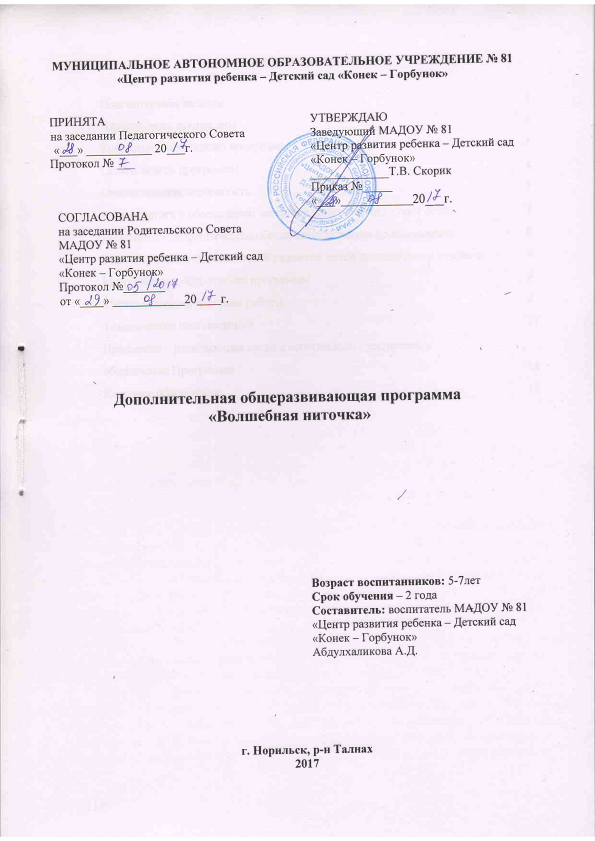 